        Праздник   русской   берёзки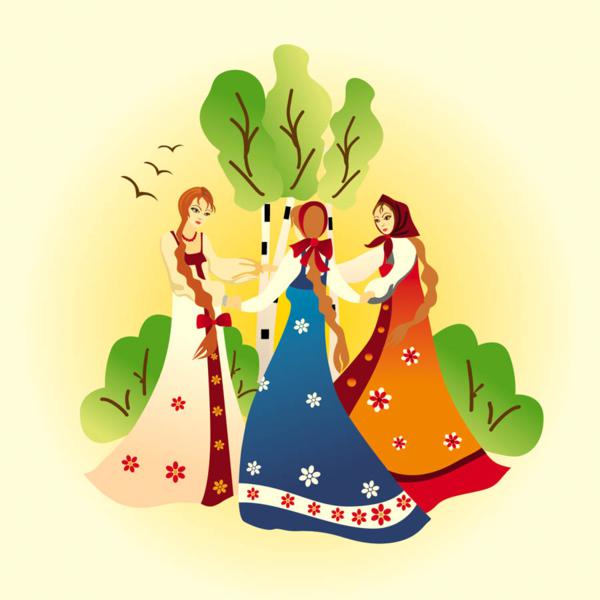          Летнее развлечение  для всех групп детского сада Цель:	Приобщение к народным традициям, обычаям и обрядам русского народа.										Детский сад п. Ермаково  Муз рук. Галкина О.В.           							 2016г.Дети собираются на лесной полянке. Ведущая: 	Здравствуйте, люди добрые да ребятишки славные! Собрались мы с вами разговоры вести, вести плести, петь, играть, хороводы водить и шутки шутить!Выходит ребёнок:	Пришло к нам лето красное с зорьками ясными,				С медовыми  цветами, с высокими хлебами,				С душистыми травами, с зелёными дубравами!Дети исполняют общий танец.Ведущая:	О лете сложено много пословиц и поговорок. А какие из них вы знаете?Говорят дети:Худо  лето, когда солнца  нету.Дождливое лето хуже осени.Зимой морозы, а летом грозы.Что летом родится, то зимой пригодится.Летом всякий кустик ночевать пустит.Ведущая:	Ребята, я припасла для вас летние загадки:1. 	Всем оно нравится, без него мы плачем,А едва появится, взгляд отводим, прячем.Уж больно оно яркое, светлое и жаркое 	  (солнце).  	2. 	Пробежал горошек  тропкой, чуть посыпал на кусток,		Тропка сразу стала топкой, а кусток совсем промок 	 (дождь).	3.	Стоит солнцу в тучах скрыться, а дождю заморосить,		Как спешит он весь раскрыться и собою нас укрыть	(зонтик).	4.	Денёчки очень длинные, а ночки коротки.		И припекает солнышко, кругом растут цветы.		Кто из вас, ребята, знает, это всё когда бывает? 	(летом).Ведущая:	Молодцы мои ребятки, отгадали все загадки. А теперь вставайте в круг,  отправляемся в гости  к лету.Исполняют танец «Вот оно какое, наше лето»Звучит музыка, и к детям на площадку выходит Старичок Лесовичок.Лесовик:	Я старик Лесовик,		Я к порядку привык.		Долго я живу в лесу.		Берегу его красу.Все в лесу деревья знаюДа зверюшкам помогаю.Ведущая:		Здравствуй, здравствуй, старичок Лесовичок!Лесовичок:	Здравствуйте, гости дорогие,			Маленькие и большие!			Зачем в лес ко мне пожаловали.			Али дело какое  привело.			Если смогу, помогу.Ведущая:		Пришли мы, дедушка, сюда с ребятами попеть, поплясать, да тебя	повеселить.Лесовичок:		Праздники я люблю. А вот для вас самая красивая  полянка.	Ишь, как она для гостей – то нарядилась: цветами украсилась, листвою освежилась.Ведущая:	Покажи нам, Лесовичок, самое красивое дерево в твоём лесу!Лесовичок:	И покажу, и расскажу, и загадку о	нём загадаю:		«Ярко светит солнце, в воздухе тепло,		И куда ни взглянешь – всё вокруг светло.		Белая кора, тоненькие ветки,		Что это за дерево, угадайте, детки.	 (Берёза)День у нас нынче предстоит особый, праздничный. Называется он Троица, слыхали о таком? Деревце в этот день именины отмечает. Для всех гостей наряжается в листочки и ленточки. А девицы – красавицы вокруг хороводы водят да песни поют.Ведущая вместе с детьми читают стихотворение:			Берёза наша белая,			Берёзонька кудрявая,			Листочки зелёные!			Под тобой, берёзонька,			Трава шёлковая,			Близ тебя, берёзонька,			Красны девицы венки плетут,			Венки плетут да песни поют.Дети  исполняют хоровод «Земелюшка – чернозём» (р.н.п.).Лесовичок:	Солнышко красно, гори, гори ясно!			Засвети сильнее, будет веселее.Дети играют в русскую народную игру «Золотые ворота».Ведущая: Ребята, а вы знаете, что на Троицу девушки завивали берёзку, украшали её лентами, приговаривая: Берёзка, берёзка, завивайся, кудрявая!Ну – ка, девицы – красавицы, подходите, ленточки берите, украшайте берёзоньку!Под музыку девочки вместе с Ведущей украшают дерево.Ведущая:	Праздник весёлый мы завершаем,		На поклон берёзки поклоном отвечаем.		Ты расти, красавица, радуйся на воле,		Белая берёзка, зелёною листвою.Исполняется общий танец.Лесовичок:	Весело у вас, ребята, но мне уже пора к своим делам возвращаться. Я вас с праздником поздравляю, сладкие угощения вручаю.Выходит ребёнок:	Пришло к нам лето красное с зорьками ясными,				С медовыми  цветами, с высокими хлебами,				С душистыми травами, с зелёными дубравами!Худо  лето, когда солнца  нету.Дождливое лето хуже осени.Зимой морозы, а летом грозы.Что летом родится, то зимой пригодится.Летом всякий кустик ночевать пустит.